Тема опыта: «Формирование метапредметных умений и навыков на уроках географии в условиях ФГОС ООО»Автор опыта: Тютюнникова Елена Александровна, учитель географии ГБОУ НАО «СШ № 3»Раздел IУсловия возникновения и становления опытаСтановление опыта проходило в условиях ГБОУ НАО «СШ № 3». Школа ‒ одно из старейших образовательных организаций НАО с давними традициями. Педагогический альянс учащихся, родителей и школы продолжает традиции и находится в постоянном творческом поиске форм взаимодействия в воспитании духовности подрастающего поколения, так как считает духовность высшим смыслом и главной задачей образовательной политики России.В настоящее время школа оснащена новейшим оборудованием и компьютерной техникой. Все кабинеты оборудованы мультимедийными комплексами, состоящими из компьютера, проектора, большого экрана, звуковых колонок. В кабинетах функционируют интерактивные доски. Обеспечен доступ во всемирную сеть - Интернет.Кабинет географии заполнен теми предметами, которые способствуют увеличению интереса учеников к географии, а также автору помогают визуализировать изучаемый материал. В кабинете есть следующие предметы: Глобус и объемные модели планеты в количестве, соответствующем числу парт.Комплект физических, климатических, политических, тектонических и прочих географических карт. Одна часть карт конкретно о территории Российской Федерации и ее регионов, другая – чтобы описывать материки, другие страны и всю планету Земля. Коллекции полезных ископаемых и горных пород.Образцы продукции, произведенной российской промышленностью: сплавы, удобрения, образцы текстиля и так далее.Стенды об административно - территориальном делении, животному миру и растительности, экологической ситуации региона.Уголок погоды с простыми метеорологическими приборами и календарем.Карта является неотъемлемым атрибутом кабинета географии. Именно с нее начинается любое исследование или путешествие, по результатам которых осуществляется создание нового картографического материала. Учащиеся и их родители самостоятельно занимаются изготовлением тематических материалов. Например, делают гипсовые модели вулканов, макет пещер, коллекции растений с примерами их применения в области легкой промышленности.В кабинете размещена методическая литература, нормативная документация в папках, а также атласы, справочники и энциклопедии.С целью улучшения восприятия конкретных тем применяются комплекты, предназначенные для изучения других наук: астрономии, биологии, физики, химии. Актуальность и перспективность опытаНа современном этапе сложившаяся ситуация в отечественном образовании концентрируется на раскрытии творческой активности обучающихся и развития их заинтересованности к самообразованию. В Федеральных государственных образовательных стандартах основного общего образования (ФГОС ООО) указаны требования к результатам овладения основной образовательной программы, где учащийся обязан владеть навыками: «....самостоятельного определения цели своего обучения, ставить и формулировать для себя новые задачи в учёбе и познавательной деятельности, развивать мотивы и интересы своей познавательной деятельности», то есть должен достичь результативности в обучении как предметном, так и метапредметном.Индивидуальность и своеобразие географического обучения заключается в возможности формировать значимые, важные, специфические качества личности, достичь которых средствами других областей знаний невозможно.На сегодняшний день школьная география ‒ воплощение совокупности различных предметных знаний, которые необходимы человеку, она является основой ежедневной жизни обучающихся.В процессе внедрения ФГОС ООО особо уделено внимание созданию методической базы по формированию метапредметных умений и навыков. Оценивая состояние проблемы исследования в практической деятельности школы, отметим, что в настоящее время основная школа пребывает на подготовительном этапе разработки методических материалов для школьных уроков, с учетом целенаправленного формирования метапредметных умений и навыков. Среди существующих образовательных методологических подходов разрешению данных задач отвечает метапредметное обучение, обеспечивающее непосредственный переход от действующей практики деления знаний на определенные предметы к единому, целостному восприятию мира, к метадеятельности  [1].По определению А.А. Кузнецова, метапредметные итоги образовательной деятельности представлены способами деятельности, которые применяются в образовательных процессах и в решении проблемных жизненных ситуаций, изученные обучающимися на основе одного, нескольких или всех учебных предметов [2].Следовательно, проблема исследования заключается в разрешении противоречия между соблюдением требований ФГОС по формированию метапредметных умений и навыков на уроках географии и отсутствием целенаправленных методик по организации данного процесса.Цель исследования ‒ разработать и обосновать проект по формированию метапредметных умений и навыков на уроках географии посредством метапредметного подхода.Задачи исследования: 1. Провести теоретический анализ состояния проблемы в практике обучения географии, учитывая требования ФГОС. 2. Разработать проект поэтапного формирования метапредметных умений и навыков на уроках географии на основе метапредметного подхода.3. Экспериментально проверить эффективность разработанного проекта по формированию метапредметных умений и навыков на уроках географии посредством метапредметного подхода. Ведущая педагогическая идеяВедущая педагогическая идея заключается в создании условий для формирования метапредметных умений и навыков на уроках географии посредством метапредметного подхода.Длительность работы над опытомДлительность работы над опытом составляет 3 года и подразделяется на следующие этапы:На первом этапе (сентябрь 2018 г.) был осуществлен теоретический анализ психолого-педагогической и учебно-методической литературы по проблеме исследования; подбор и разработка диагностического материала исследования. На втором этапе (октябрь 2018 г. – январь 2021 г.)  была осуществлена экспериментальная проверка разработанного проекта по формированию метапредметных умений и навыков на уроках географии. На третьем этапе (январь 2021 г. - февраль 2021 г.) было осуществлено обобщение результатов теоретического и экспериментального исследования.Теоретическая база опытаЗначительная часть метапредметных умений, которые обеспечивают метапредметные итоги обучения, формируются в ходе изучения географии вместе с географическими умениями.Для понимания разберемся с терминами метапредметность, метаспособы, метазнания, метадеятельность, метаумения.Метадеятельность определяется как универсальная деятельность, являющейся «надпредметной». В каждой предметной деятельности есть что-то, что делает ее осознанной и ответственной, то есть:‒ стратегическая определена мотивами, целью, планом, средствами, организацией, действиями, результатом, анализом;‒ исследовательская ‒ фактами, проблемами, гипотезой, проверкой-сбором нового материала, выводами;‒ проектировочная ‒ замыслом, реализацией, рефлексией;‒ сценирующая ‒ выстраиванием сценарных вариантов происхождения событий;‒ моделирующая ‒ построением мыслительных аналогов;‒ конструирующая ‒ использованием эскиза, рисунка, чертежей для конкретизации и детализации проекта;‒ прогнозирующая ‒ мысленным конструированием дальнейшего состояния объекта.Метадеятельность является универсальным способом жизнедеятельности человека и конкретизируется уровнем овладения им метазнаниями и метаспособами, что означает определенный уровень развития личности.Метазнания ‒ это «знания о знании», то есть об устроенности и структурировании его; «знания о получении знаний» ‒ обозначены приемами и методами познания, о возможностях работы с ним. Метаспособы ‒ новые способы решения задач, построение нестереотипных планов и программ, помогающие найти определенные приемы решения задач.Метаумения ‒ представлены усвоением метаспособов, общеучебных и междисциплинарных (надпредметных) познавательных умений и навыков, которые  выражены:‒ теоретическим мышлением;‒ навыками переработки информации;‒ критическим мышлением;‒ творческим мышлением;‒ регулятивными умениями;‒ качеством мышления.Формирование метаумений ‒ это центральная задача любого обучения. Данное формирование обусловлено методикам, подходами и технологиями [3].Метапредметный подход направлен на целостность общекультурного личностного и познавательного развития и саморазвития обучающегося, преемственность всех этапов образовательного процесса, является основой организации и регуляции любой деятельности учащегося независимо от ее предметного содержания.По утверждению педагогов М.Е. Бершадского, М.В. Кларина, П.И. Третьякова,             А.В. Хуторского общая основа различных инновационных моделей обучения, которые имеют поисковую направленность, является определенная деятельность, выраженная построением учебного познания, то есть исследовательской, эвристической, проектной, коммуникативно-диалоговой, дискуссионной, игровой.Усвоение различного материала осуществляется в ходе решения практических или исследовательских задач, познавательных проблемных ситуаций, в этом и заключается суть деятельности. «Доводы, до которых человек додумывается сам, обычно убеждают его больше, нежели те, которые пришли в голову другим», ‒ констатировал Б. Паскаль.Мыследеятельностная педагогика Ю.В. Громыко находит все больше сторонников в науке и педагогической практике. Эта педагогика является продолжением теории развивающего обучения В.В. Давыдова.Ю. Громыко определил принцип «метапредметности», смысл которого заключается в обучении школьников общим схемам, техникам, приемам, образцам мыслительной деятельности, лежащих над предметами, поверх них, но которые воспроизводятся в ходе работы с любым предметным материалом. Это могут быть ментальные карты, деревья понятий, кластеры, графы, схемы, различные графические модели знания [4].Ведущей деятельностью предмета географии является познавательная деятельность. К основным учебным умениям ученика относится: составление  характеристики, умение объяснить, сравнить, систематизировать, выявить зависимость, анализировать. Данные умения развиваются, в большей степени, в процессе выполнения обучающих практических работ.Следовательно, в географии практические работы – это основное направление для достижения как предметных, так и метапредметных результатов обучения [ 5  ] .Большая часть учителей уверены, что школьник, когда работает с новым обучающим материалом на уроках, запоминает главные определения различных понятий. Однако на метапредметных уроках обучающийся не запоминает, он продумывает, осмысливает, следит за происхождением важных понятий, открывая эти понятия заново. В процессе планирования метапредметного задания учитель обязательно должен ясно представлять, какие основные способности он предполагает формировать у школьников.Объектом оценки метапредметных умений является сформированность познавательных, коммуникативных,  личностных  и умственных действий учащихся, которые направлены на анализ своей познавательной деятельности и управлению ею [6].Новизна опытаНовизна опыта состоит в разработке проекта по формированию метапредметных умений и навыков на уроках географии посредством метапредметного подхода.Раздел IIТехнология опытаЦель: формирование умений и навыков на уроках географии посредством метапредметного подхода.В процессе исследования применялся комплекс исследовательских методов. Одним из методов является опытно-экспериментальная работа, проводившаяся на базе ГБОУ НАО «СШ № 3» г. Нарьян- Мара. Для выполнения эксперимента были определены контрольная и экспериментальная группы: 5 «А» – контрольная группа, 5 «В» – экспериментальная группа. В эксперименте принимали участие 52 ученика: 5 «А» – 25 человек, 5 «В» – 27 человек.Для опытно-экспериментального исследования были выделены следующие этапы:1 – констатирующий, устанавливающий исходный уровень сформированности у школьников метапредметных навыков и умений;2 – формирующий, направлен на развитие метапредметных навыков и умений у школьников;3 – контрольный, обобщающий результаты исследования.В ходе мы акцентировали внимание на метапредметных умениях: личностные, коммуникативные, познавательные.Нами были подобраны и проведены следующие методики, направленные на исследование уровня сформированности у школьников метапредметных навыков и умений на уроках географии в условиях ФГОС.Диагностика познавательной активности учащихся 5-11 классов.«Каскадная методика» Н.А. Алексеева, Белякова Н.П. (Приложение 1)Цель: Определение уровня сформированности у школьников познавательной активности к учебной деятельности.Анализ результатов исследования показал следующее: в контрольной группе на высоком уровне – 8 школьников (32%); на среднем уровне – 12 (48%), на низком уровне – 5 (20%).В экспериментальной группе школьников на высоком уровне – 6 школьников (22%); на среднем уровне – 10 (37%); на низком – 11 (41%). Уровень сформированности у школьников познавательной активности к учебной деятельности представлен на рисунке 1.Рисунок 1 ‒ Уровень сформированности у школьников познавательной активности к учебной деятельностиПо результатам методики было выявлено, что в экспериментальной группе высокий уровень на 10% ниже, чем в контрольной группе; средний уровень в экспериментальной группе на 11% ниже, чем в контрольной группе; низкий уровень в экспериментальной группе на 21% выше, чем в контрольной группе.2) Методика «Диагностика сформированности коммуникативных способностей у учащихся» В. В. Синявского и Б. А. Федоришина (Приложение 2)Цель: определение уровня сформированности коммуникативных способностей у школьников.Анализ результатов исследования показал следующее: в контрольной группе на высоком уровне сформированности коммуникативных способностей – 2 школьника (8%); 5 школьников (20%) – на среднем уровне; 18 школьников (72%)– на низком уровне.В экспериментальной группе на высоком уровне сформированности коммуникативных способностей – 1 школьник (4%); на среднем уровне – 5 школьников (18%); 21 школьников (78%) – на низком уровне.Уровень сформированности коммуникативных способностей у школьников представлен на рисунке 2.Рисунок 2 ‒ Уровень сформированности коммуникативных способностей у школьниковПо результатам методики было выявлено, что в экспериментальной группе высокий уровень на 4% ниже, чем в контрольной группе; средний уровень в экспериментальной группе на 2% ниже, чем в контрольной группе; низкий уровень в экспериментальной группе на 6% выше, чем в контрольной группе. (Приложение 5)3) Методика по выявлению уровня самооценки Р.В. Овчаровой (Приложение 3)Цель: выявление уровня сформированности самооценки школьников в деятельности.Анализ результатов исследования показал следующее: в контрольной группе на высоком уровне – 5 школьников (20%); на среднем уровне – 6 школьников (24%), на низком уровне – 14 школьников (56%).В экспериментальной группе на высоком уровне – 7 школьников (26%); на среднем уровне – 10 школьников (37%); на низком – 10 школьников (37%).По результатам методики было выявлено, что в экспериментальной группе высокий уровень на 6% выше, чем в контрольной группе; средний уровень в экспериментальной группе на 13% выше, чем в контрольной группе; низкий уровень в экспериментальной группе на 19% ниже, чем в контрольной группе.Уровень сформированности самооценки школьников в деятельности представлен на рисунке 3Рисунок 3 ‒ Уровень сформированности самооценки школьников в деятельностиПо результатам проведенных методик исследования был выведен средний показатель сформированности у школьников метапредметных умений и навыков на уроках географии в условиях ФГОС.Данные показатели представлены в таблице 1: Таблица 1 ‒ Средний показатель результатов сформированности умений и навыков на уроках на уроках географии в условиях ФГОС на констатирующем этапе экспериментаПо результатам среднего показателя было выявлено, что в экспериментальной группе высокий уровень на 3% ниже, чем в контрольной группе; средний уровень в экспериментальной и контрольной группах одинаковый; низкий уровень в экспериментальной группе на 3% выше, чем в контрольной группе.На основе анализа стало очевидно, что у школьников не в полной мере сформированы умения и навыки на уроках посредством метапредметного подхода, так как низкий уровень составил 52% в экспериментальной и 49% в контрольной группах.Таким образом, разработаны и представлены показатели уровня сформированности умений и навыков на уроках географии в условиях ФГОС, которые дают возможность приступить к проектированию комплекса учебных занятий для улучшения показателей констатирующего этапа. Разработанный проект представлен в приложении 4.Раздел III.Результативность опытаНа основе констатирующей и формирующей части эксперимента была выдвинута цель контрольного эксперимента: сравнить результаты констатирующего и контрольного экспериментов и сделать выводы.Повторная диагностика была проведена после формирующего этапа эксперимента. Для диагностики уровня сформированности умений и навыков на уроках географии в условиях ФГОС были применены те же методики, что и на констатирующем этапе эксперименте.Диагностика познавательной активности учащихся 5-11 классов.«Каскадная методика» Н.А. Алексеева, Белякова Н.П. (Приложение 1)Цель: Определение уровня сформированности у школьников познавательной активности к учебной деятельности.Анализ результатов исследования показал следующее: в контрольной группе на высоком уровне – 6 школьников (24%); на среднем уровне – 15 школьников (60%), на низком уровне – 4 школьников (16%).В экспериментальной группе на высоком уровне – 10 школьников (37%); на среднем уровне – 11 школьников (41%); на низком – 6 школьников (22%).Сравнительные результаты уровня сформированности познавательной активности школьников к учебной деятельности в контрольной группе представлены на рисунке 4.Рисунок 4–Сравнительные результаты уровня сформированности в контрольной группе на контрольном этапе экспериментаСравнительные результаты уровня сформированности уровня сформированности познавательной активности школьников к учебной деятельности в экспериментальной группе представлены на рисунке 5. Рисунок 5 ‒ Сравнительные результаты уровня сформированности познавательной активности школьников к учебной деятельности на контрольном этапе эксперимента в экспериментальной группеДанные по общим показателям уровня сформированности познавательной активности школьников к учебной деятельности в контрольной и экспериментальной группах представлены в таблице 2: Таблица 2 - Сравнительные результаты уровня сформированности познавательной активности школьников к учебной деятельности На основе результатов исследования на контрольном этапе эксперимента можно сделать вывод, что в контрольной группе высокий уровень сформированности познавательной активности школьников к учебной деятельности уменьшился на 8%, средний уровень повысился на 12%, а низкий уровень уменьшился на 4%.В экспериментальной группе высокий уровень сформированности познавательной активности школьников к учебной деятельности повысился на 15%, средний уровень повысился на 4%, а низкий уровень уменьшился на 19%. (Приложение 6)2) Методика «Диагностика сформированности коммуникативных способностей у учащихся» В. В. Синявского и Б. А. Федоришина (Приложение 2)Цель: определение уровня сформированности коммуникативных способностей у школьников.Анализ результатов исследования показал следующее: в контрольной группе на высоком уровне 4 школьника – (16%); на среднем уровне – 11 школьников (44%), на низком уровне 10 школьников - (40%).В экспериментальной группе на высоком уровне– 6 школьников (22%); на среднем уровне – 12 школьников (45%); на низком – 9 школьников (33%).Сравнительные результаты уровня сформированности коммуникативных способностей в контрольной группе представлены на рисунке 6.Рисунок 6 ‒ Уровень сформированности коммуникативных способностей на контрольном этапе эксперимента в контрольной группеСравнительные результаты уровня сформированности коммуникативных способностей на контрольном этапе эксперимента в экспериментальной группе представлены на рисунке 7:Рисунок 7 – Сравнительные результаты уровня сформированности коммуникативных способностей на контрольном этапе эксперимента в экспериментальной группеДанные по общим показателям уровня сформированности коммуникативных способностей в контрольной и экспериментальной группах представлены в таблице 8.Таблица 3 – Сравнительные результаты уровня сформированности коммуникативных способностей на контрольном этапе экспериментаНа основе результатов наблюдения на контрольном этапе эксперимента можно сделать вывод, что в контрольной группе высокий уровень сформированности коммуникативных способностей повысился на 8%, средний уровень повысился на 24%, низкий уровень понизился на 32%. В экспериментальной группе высокий уровень сформированности коммуникативных способностей повысился на 18%, средний уровень повысился на 27% низкий уровень понизился на 45%.3) Методика по выявлению уровня самооценки Р.В. Овчаровой (Приложение 3)Цель: выявление уровня сформированности самооценки школьников в деятельности.Анализ результатов исследования показал следующее: в контрольной группе сформированность самооценки школьников в деятельности на высоком уровне у 5 школьников (20%); на среднем уровне у 7 школьников (28%), на низком уровне у 13 школьников (52%).В экспериментальной группе сформированность самооценки школьников в деятельности на высоком уровне у 9 школьников (33%); на среднем уровне у 13 школьников (48%); на низком у 5 школьников (19%).Сравнительные результаты уровня сформированности самооценки школьников в деятельности в контрольной группе представлены на рисунке 8. Рисунок 8 – Сравнительные результаты уровня сформированности самооценки школьников в деятельности на контрольном этапе эксперимента в контрольной группеСравнительные результаты уровня сформированности самооценки школьников в деятельности в экспериментальной группе представлены на рисунке 9. Рисунок 9 - Сравнительные результаты уровня сформированности самооценки школьников в деятельности в экспериментальной группе на контрольном этапе экспериментаДанные по общим показателям уровня сформированности самооценки школьников в деятельности в контрольной и экспериментальной группах представлены в таблице 4. Таблица 4 – Сравнительные результаты уровня сформированности самооценки школьников в деятельности на контрольном этапе экспериментаНа основе результатов на контрольном этапе эксперимента можно сделать вывод, что в контрольной группе высокий уровень сформированности самооценки школьников в деятельности остался без изменений, средний уровень повысился на 4%, низкий уровень понизился на 4%. В экспериментальной группе высокий уровень сформированности самооценки школьников в деятельности повысился на 7%, средний уровень повысился на 11%, низкий уровень понизился на 18%.По результатам проведенных методик исследования на контрольном этапе эксперимента был выведен средний показатель сформированности у школьников метапредметных навыков и умений на уроках географии в условиях ФГОС.Данные показатели представлены в таблице 5. Таблица 5 - Сравнительные результаты среднего показателя сформированности у школьников метапредметных навыков и умений на уроках географии в условиях ФГОС на контрольном этапе экспериментаПо результатам среднего показателя выявлено, что в контрольной группе высокий уровень сформированности метапредметных навыков и умений на уроках географии в условиях ФГОС остался без изменений, средний уровень повысился на 13%, низкий уровень понизился на 13%. В экспериментальной группе высокий уровень сформированности метапредметных навыков и умений на уроках географии в условиях ФГОС повысился на 13%, средний уровень повысился на 15%, низкий уровень понизился на 28%.Таким образом, на основе опытно-экспериментального исследования можно сделать вывод, что разработанный и апробированный метапредметный подход позволил выявить положительную динамику формирования метапредметных навыков и умений на уроках географии в условиях ФГОС (Приложение 7).В экспериментальной группе: низкий уровень понизился на 28%, средний уровень повысился на 15%, высокий уровень повысился на 13%.Библиографический список1Бабанский, Ю.К. Проблемы повышения эффективности педагогических исследований / Ю. К. Бабанский. ‒  Москва : Академия, 2016. ‒ 160 с. 2 Баранский, H. H. Научные принципы географии / H.H. Баранский. ‒ Москва:Логос, 2014. ‒ 239 с. 3 Беспалько, В. П. Педагогическая технология / В.П. Беспалько. ‒ Санкт – Петербург : Питер,  2014. ‒ 126 с. 4 Беспалько, В.П. Слагаемые педагогической технологии/ В.П. Беспалько. ‒ Москва: Педагогика, 2018. ‒ 192 с. 5 Гальперин, П.Я. Основные результаты исследований по проблеме: формирование умственных действий и понятий / П.Я. Гальперин. ‒ Москва :Юнити. ‒ 75 с.6 Голов, В.П. Средства обучения географии и условия их эффективного использования /   В.П. Голов. ‒ Москва:Академия, 2017. ‒ 222с.  (Приложение1)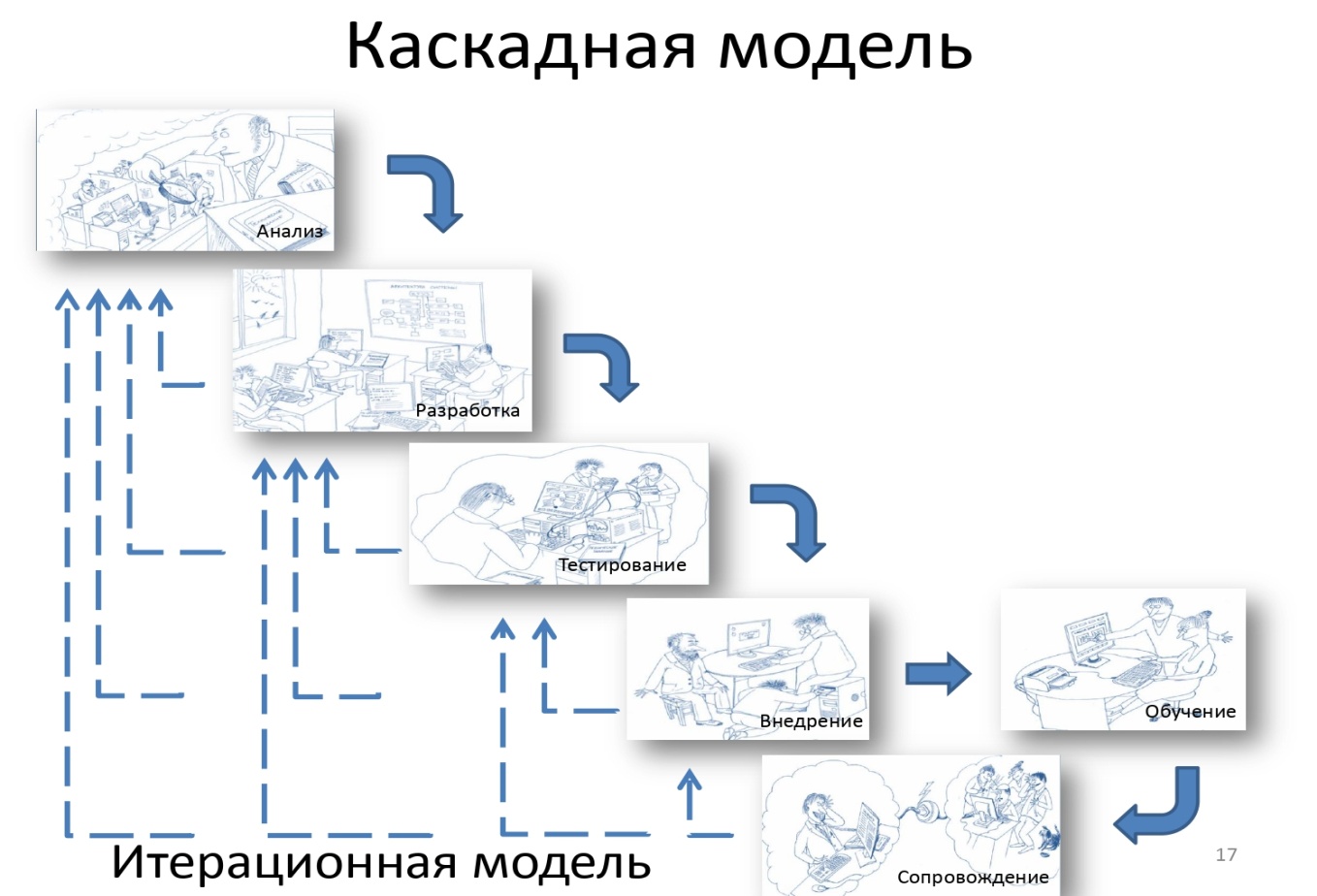 (Приложение2) Методика «Диагностика сформированности коммуникативных способностей у учащихся»                        В. В. Синявского и Б. А. ФедоришинаПроведение исследования. Учащимся раздаются листы ответов. Вопросы - в письменном виде. Инструкция: «Вам будут предложены 40 вопросов, касающиеся некоторых Ваших склонностей. Отвечая на каждый вопрос, Вы должны выбрать один из двух вариантов ответов тот, который в наибольшей степени соответствует Вашему мнению о себе. Отвечать надо следующим образом: рядом с номером вопроса поставьте знак «+», если Ваш ответ «да», или знак «-», если Ваш ответ «нет». Над вопросами долго не думайте, правильных или неправильных ответов нет». Обращайте внимание на первые слова вопроса. Ваш ответ должен быть точно согласован с этими словами. Например, как следует отвечать на вопрос «Правда ли, что Вам не нравится заниматься математикой?». Если Вам действительно не нравится заниматься математикой, то отвечайте на этот вопрос положительно: «Да» (то есть с утверждением Вы согласны). Но если Вам нравится заниматься математикой, то на тот же самый вопрос «Правда ли, что Вам не нравится заниматься математикой?», отвечайте отрицательно: «Нет» (то есть с утверждением Вы не согласны).Желаю Вам успешной работы над тестом!».  Время выполнения методики 10-15 минут.                                                                ВопросыМного ли у Вас друзей, с которыми Вы постоянно общаетесь?Часто ли Вам удается склонить большинство своих товарищей к принятию ими Вашего мнения?Долго ли Вас беспокоит чувство обиды, причиненное Вам кем-то из Ваших товарищей?Всегда ли Вам трудно ориентироваться в создавшейся критической ситуации?Есть ли у Вас стремление к установлению новых знакомств с разными людьми?Нравится ли Вам заниматься общественной работой?Верно ли, что Вам приятнее и проще проводить время с книгами или за каким-либо другим занятием, чем с людьми?Если возникли какие-либо помехи в осуществлении Ваших намерений, то легко ли Вы отступаете от них?Легко ли Вы устанавливаете контакты с людьми, которые значительно старше Вас по возрасту?Любите ли Вы придумывать и организовывать со своими товарищами различные игры и развлечения?Трудно ли Вы включаетесь в новую для Вас компанию?Часто ли Вы откладываете на другие дни те дела, которые нужно было бы выполнить сегодня?Легко ли Вам удается устанавливать контакты с незнакомыми людьми?Стремитесь ли Вы добиваться, чтобы Ваши товарищи действовали в соответствии с Вашим мнением?Трудно ли Вы осваиваетесь в новом коллективе?Верно ли, что у Вас не бывает конфликтов с товарищами из-за невыполнения ими своих обязанностей, обязательств?Стремитесь ли Вы при удобном случае познакомиться и побеседовать с новым человеком?Часто ли в решении важных дел Вы принимаете инициативу на себя?Раздражают ли Вас окружающие люди и хочется ли Вам побыть одному?Правда ли, что Вы обычно плохо ориентируетесь в незнакомой для Вас обстановке?Нравится ли Вам постоянно находиться среди людей?Возникает ли у Вас раздражение, если Вам не удается закончить начатое дело?Испытываете ли Вы чувство затруднения, неудобства или стеснения, если приходится проявить инициативу, чтобы познакомиться с новым человеком?Правда ли, что Вы утомляетесь от частого общения с товарищами?Любите ли Вы участвовать в коллективных играх?Часто ли Вы проявляете инициативу при решении вопросов, затрагивающих интересы Ваших товарищей?Правда ли, что Вы чувствуете себя неуверенно среди малознакомых Вам людей?Верно ли, что Вы редко стремитесь к доказательству своей правоты?Полагаете ли Вы, что Вам не доставляет особого труда внести оживление в малознакомую Вам компанию?Принимаете ли Вы участие в общественной работе в школе?Стремитесь ли Вы ограничить круг своих знакомых небольшим количеством людей?Верно ли, что Вы не стремитесь отстаивать свое мнение или решение, если оно не было сразу принято Вашими товарищами?Чувствуете ли Вы себя непринужденно, попав в незнакомую Вам компанию?Охотно ли Вы приступаете к организации различных мероприятий для своих товарищей?Правда ли, что Вы не чувствуете себя достаточно уверенным и спокойным, когда приходится говорить что-либо большой группе людей?Часто ли Вы опаздываете на деловые встречи, свидания?Верно ли, что у Вас много друзей?Часто ли Вы смущаетесь, чувствуете неловкость при общении с малознакомыми людьми?Правда ли, что Вас пугает перспектива оказаться в новом коллективе?Правда ли, что Вы не очень уверенно чувствуете себя в окружении большой группы своих товарищей?                             Обработка результатов и интерпретацияКоммуникативные способности - ответы "да" на следующие вопросы: 1, 5, 9, 13, 17, 21, 25, 29, 33, 37; и "нет" на вопросы: 3, 7, 11, 15, 19, 23, 27, 31, 35, 39.Организаторские способности - ответы "да" на следующие вопросы: 2, 6, 10, 14, 18, 22, 26, 30, 34, 38; и "нет" на вопросы: 4, 8, 12, 16, 20, 24, 28, 32, 36, 40.Подсчитывается количество совпадающих с ключом ответов по каждому разделу методики, затем вычисляются оценочные коэффициенты отдельно для коммуникативных и организаторских способностей по формуле:            К = 0,05 . С, гдеК - величина оценочного коэффициентаС – количество совпадающих с ключом ответов.Оценочные коэффициенты может варьировать от 0 до 1. Показатели, близкие к 1 говорят о высоком уровне коммуникативных и организаторских способностях, близкие к 0 - о низком уровне. Первичные показатели коммуникативных и организаторских способностей могут быть представлены в виде оценок, свидетельствующих о разных уровнях изучаемых способностей.Коммуникативные умения:                                 Организаторские умения:  Анализ полученных результатов.Испытуемые, получившие оценку 1, характеризуются низким уровнем проявления коммуникативных и организаторских склонностей.Испытуемым, получившим оценку 2, коммуникативные и организаторские склонности присущи на уровне ниже среднего. Они не стремятся к общению, чувствуют себя сковано в новой компании, коллективе; предпочитают проводить время наедине с собой, ограничивают свои знакомства; испытывают трудности в установлении контактов с людьми и при выступлении перед аудиторией; плохо ориентируются в незнакомой ситуации; не отстаивают свои мнения, тяжело переживают обиды; проявления инициативы в общественной деятельности крайне снижено, во многих делах они предпочитают избегать принятия самостоятельных решений.Для испытуемых, получивших оценку 3, характерен средний уровень проявления коммуникативных и организаторских склонностей. Они стремятся контактам с людьми, не ограничиваю круг своих знакомств, отстаивают своё мнение, планируют свою работу, однако потенциал их склонностей не отличается высокой устойчивостью. Коммуникативные и организаторские склонности необходимо развивать и совершенствовать.Испытуемые, получившие оценку 4, относятся к группе с высоким уровнем проявления коммуникативных и организаторских склонностей. Они не теряются в новой обстановке, быстро находят друзей, постоянно стремятся расширить круг своих знакомых, занимаются общественной деятельностью, помогают близким, друзьям, проявляют инициативу в общении, с удовольствием принимают участие в организации общественных мероприятий, способны принять самостоятельное решение в трудной ситуации. Всё это они делают не по принуждению, а согласно внутренним устремлениям.Испытуемые, получившие высшую оценку - 5, обладают очень высоким уровнем проявления коммуникативности и организаторских склонностей. Они испытывают потребность в коммуникации и организаторской работе  и активно стремятся к ней. Быстро ориентируются в трудных ситуациях, непринужденно ведут себя в новом коллективе, инициативны, предпочитают в важном деле или в создавшейся сложной ситуации принимают самостоятельные решения, отстаивают своё мнение и добиваются, чтобы оно было принято товарищами, могут внести оживление в незнакомую компанию, любят организовывать разные игры, мероприятия. Настойчивы в деятельности, которая их привлекает. Они сами ищут такие дела, которые бы удовлетворяли их потребность в коммуникации и организаторской деятельности.(Приложение3)Тест «Определение самооценки по Р.В. Овчаровой» Чтобы определить уровень самооценки, школьнику предлагается ответить на 16 вопросов. В каждом из них возможно 3 варианта: «да», «нет» или «трудно сказать». Последний следует выбирать только в крайних случаях. За каждый положительный ответ испытуемому присуждается 2 балла, а за ответ «трудно сказать» - 1 балл. В случае отрицания любого из утверждений ребенок не получает за него ни одного балла. Вопросы теста на самооценку для подростков Р.В. Овчаровой выглядят следующим образом: Мне нравится создавать фантастические проекты.Могу представить себе то, чего не бывает на свете. Буду участвовать в том деле, которое для меня ново.Быстро нахожу решения в трудных ситуациях.В основном стараюсь обо всем иметь свое мнение. Мне нравится находить причины своих неудач. Стараюсь дать оценку поступкам и событиям на основе своих убеждений. Могу обосновать: почему мне что-то нравится или не нравится.(Приложение 4)Фрагмент урока с использованием  «Каскадной методики»Задание к  фрагменту урока (прием «Перекрестная паутинка»)по теме «Антропогенное воздействие на природу.Особо охраняемые территории России» (8 класс)Суть приёма  «Перекрестная паутинка» в том, чтобы ученик выбирал из текста те доказательства, которые противоречат друг другу. При проведении опроса на уроке школьники учатся анализировать ответ товарища, давать рецензию с помощью памяток. Лист расчерчивается на 3 колонки, где  в средней колонке  формулируют вопрос, ответом на который могут быть два противоположных утверждения. Рассмотрим применение этого приёма на примере фрагмента урока в 8 классе  по теме «Антропогенное воздействие на природу. Особо охраняемые территории России»(Приложение 5)Таблица 1  Этапы и умения развития коммуникативных компетенцийПри развитии коммуникативных компетенций на уроках географии для организации учебного взаимодействия учителю следует учитывать доминирующие коммуникативные компетенции:5-6 классы:пользоваться различными видами чтения;осуществлять прямое воспроизведение;отвечать по плану;соотносить вопрос со знанием и ответ с вопросом;аргументировать свою точку зрения;подтверждать фактами;понимать точку зрения собеседника;участвовать в коллективном взаимодействии.7-9 классы:осуществлять воспроизведение преобразованного текста в зависимости от                   целей и условий;знать формы вопросов и ситуации их применения;формулировать вопрос;делать сообщение, доклад;отстаивать собственную точку зрения;контролировать логику развертывания изложения;понимать позицию другого, различать в речи факты, понятия, объяснения, мнения;формулировать контраргументы;использовать различные виды чтения (выборочное, поисковое, аналитическое, критическое и др.);взаимодействовать в различных формах учебного диалога.Например, на уроке в 5 классе по теме «Земля-часть Солнечной системы» предлагается написать мини – сочинение (эссе), смысл которого можно выразить следующими словами: «Я пишу для того, чтобы понять, что я думаю» (5 минут). Таким образом, использование в системе всех этих приёмов способствует повышению уровня коммуникативной компетенции обучающихся, качества знаний, формированию опыта творческой деятельности, опыта эмоционально-оценочного отношения и логики научного мышления.Развитие  коммуникативных компетенций осуществляется не только на уроке, но и во внеурочное время. В качестве основных неоспоримых достоинств методически грамотно организованной внеурочной деятельности выступают:высокая степень самостоятельности и инициативности обучающихся; развитие социальных навыков; сформированность умения добывать знания;развитие творческих способностей. Чувство свободы выбора делает обучение сознательным, продуктивным и более результативным. Таким образом, в результате внеклассной и внеурочной деятельности происходит развитие коммуникативных компетенций.В опыте работы можно выделить следующие направления системы организации внеклассной работы:организация проектной деятельности обучающихся (данное направление включает в себя как работу над исследовательскими, так и над учебными проектами);организация работы с одаренными детьми.Таким образом, использование методов и приёмов коммуникативно-диалоговой технологии способствует более глубокому и осознанному, чем при проведении обычного урока, пониманию обучающимися предметного содержания; усвоению большего количества идей и способов решения проблем, в том числе оригинальных и нестандартных; обобщённости и функциональности усвоенных знаний и умений; развитию у обучающихся способности к переносу знаний в новые условия. Кроме того, у обучающихся вырабатывается потребность в разностороннем обсуждении решаемой проблемы, развиваются критическое мышление, коммуникативная компетентность и культура.Приём «Турнир ораторов» целесообразно применять на уровнях основного и среднего общего образования. Этот приём обеспечивает развитие коммуникативных компетенций, способствует освоению искусства публичного выступления, которое оценивается по следующим критериям: логика выступления, художественность речи, общение с публикой, пластическая выразительность, этичность, умение демонстрировать наглядный материал и т.п. Из аудитории выбираются два конкурсанта – оратора, которые заранее готовят свои выступления по обозначенным темам, например, в 8 классе «Удобное ли положение занимает Россия?»; «Миграционная подвижность населения России очень невелика. Хорошо это или плохо?» или в 10 классе  «Альтернативные источники энергии – топливо будущего».Ораторы поочередно докладывают. Затем предлагается членам жюри методом открытого голосования или при помощи жетонов (опустить в ящик выступающего) определяется победитель. Даётся устный комментарий.  (Приложение 6)                  «Самого большого успеха добивались те, кто, поняв проблему,                                 превращали ее в возможность» 
          Джозеф  ШугерманДИНАМИКА САМООЦЕНКИ ПРИМЕР листа самооценкиВариант 1
Оценочный лист ученика класса __________________+ могу\ знаю +\- сомневаюсь - не могу\ не знаю Вариант 2Лист самооценки.Приложение 7Технологическая карта урока географии по теме «Ориентирование на Земной поверхности»  (5 класс)УровниСформированности познавательной активностиСформированности познавательной активностиСформированности коммуникативных способностейСформированности коммуникативных способностейСформированности самооценки в деятельностиСформированности самооценки в деятельностиСредний показатель сформированности умений и навыков на урокахСредний показатель сформированности умений и навыков на урокахУровниКГЭГКГЭГКГЭГКГЭГВысокий32228420262017Средний4837201824373131Низкий2041727856374952УровниКонтрольная группаКонтрольная группаКонтрольная группаКонтрольная группаЭкспериментальная группаЭкспериментальная группаЭкспериментальная группаЭкспериментальная группаУровниКонстатирующийКонстатирующийКонтрольныйКонтрольныйКонстатирующийКонстатирующийКонтрольныйКонтрольныйВысокий832%624%622%1037%Средний1248%1560%1037%1141%Низкий520%416%1141%622%УровниКонтрольная группаКонтрольная группаКонтрольная группаКонтрольная группаЭкспериментальная группаЭкспериментальная группаЭкспериментальная группаЭкспериментальная группаУровниКонстатирующийКонстатирующийКонтрольныйКонтрольныйКонстатирующийКонстатирующийКонтрольныйКонтрольныйВысокий28%416%14%622%Средний520%1144%518%1245%Низкий1872%1040%2178%933%УровниКонтрольная группаКонтрольная группаКонтрольная группаКонтрольная группаЭкспериментальная группаЭкспериментальная группаЭкспериментальная группаЭкспериментальная группаУровниКонстатирующийКонстатирующийКонтрольныйКонтрольныйКонстатирующийКонстатирующийКонтрольныйКонтрольныйВысокий520%520%726%933%Средний624%728%1037%1348%Низкий1456%1352%1037%519%УровниКонтрольная группаЭкспериментальная группаВысокий20%30%Средний44%46%Низкий36%24%ПоказательОценкаУровень0,10-0,451I - низкий0,46-0,552II - ниже среднего0,56-0,653III - средний0,66-0,754IV - высокий0,76-15V - очень высокийПоказательОценкаУровень0,20-0,551I - низкий0,56-0,652II - ниже среднего0,66-0,703III - средний0,71-0,804IV - высокий0,81-15V - очень высокийАргументы «за»даВопрос«Нужно ли прекращать антропогенные воздействия на природу?»Аргументы «против»нет1. Внесение минеральных удобрений в почву без учёта осадков и других факторов приводит к выносу минеральных веществ из почвы в реки, озёра.2. При строительстве водохранилищ изменяется уровень грунтовых вод, происходит заболачивание территорий.3. Образуется много карьеров, оврагов, терриконов.4. Вырубка леса – изменение природного комплекса.5. Нарушается естественный покров Земли, при бурении скважин и добыче полезных ископаемых – сдёргивается плодородный слой Земли.6. Уничтожение ценных животных и растений.7. «Озоновая дыра»8. «Парниковый эффект»9. «Химический дождь»1. Природа служит средой существования людей, основным и чаще всего единственным источником удовлетворения их разнообразных потребностей  (потребности 1,2,3 группы)2. Нужно строить системы небольших взаимодействующих водохранилищ, чем одно громадное.3. Посадка деревьев. Есть специальные машины для посадки и ухода за молодыми насаждениями.4.Рекультивация – восстановление нарушенных земель в районах развития горнодобывающей промышленности.5. Охраняемые территории, заповедники, заказники.6. Занесение редких животных и растений в Красную книгу.7.Организации «Гринпис» и др.ЭтапыУмения, отрабатываемые под руководством учителя1 этапготовность учащихся участвовать в урочном общении1 этапотвечать на вопросы, давая при этом исчерпывающий ответ1 этапзадавать вопросы, следя за содержанием работы над проблемой или темой1 этапкомментировать вопросы и ответы1 этапделать сообщения1 этапрассказывать логично и последовательно2 этаппростота и чёткость речевого высказывания2 этапотработка умения  своего высказывания, понятного каждому человеку2 этапумение высказывать свою мысль образно, ярко и кратко2 этапумение использовать примеры, подтверждающие высказывание2 этапумение использовать риторические вопросы2 этапумение вступать в контакт с партнёром и собеседником2 этапумение регулировать громкость и скорость речевого высказывания3 этапумение вести беседу в паре, в группе3 этапумение поддерживать беседу3 этапумение вести конструктивный диалог3 этапумение построить дискуссию и вести её3 этапумение участвовать в конференциях, играх и турнирах5 класс6 класс7 класс8 класс9 класс-ставить учебную задачу под руководством  учителя;-планировать свою деятельность под руководством учителя;-работать в соответствии с поставленной учебной задачей;-работать в соответствии с предложенным планом;-оценивать работу одноклассников-ставить учебную задачу под руководством  учителя; планировать свою деятельность под руководством учителя; -работать в соответствии с поставленной учебной задачей; -работать в соответствии с предложенным планом; -сравнивать полученные результаты с ожидаемыми; -оценивать работу одноклассниковсамостоятельно приобретать новые знания и практические умения; -организо-вывать свою познавательную деятельность- определять ее цели и задачи, выбирать способы достижения целей и   применять их, -оценивать результаты деятельности;  -ставить учебные задачи; -вносить изменения в последовательность и содержание учебной задачи; -выбирать наиболее рациональную последовательность выполнения учебной задачи; -планировать и корректировать свою деятельность в соответствии с ее целями, задачами, условиями; -оценивать свою работу в сравнении с существующими требованиями; -составлять рецензии, аннотации. ставить учебные задачи; вносить изменения в последовательность и содержание учебной задачи; выбирать наиболее рациональную последовательность выполнения учебной задачи; планировать и корректировать свою деятельность в соответствии с ее целями, задачами, условиями;оценивать свою работу в сравнении с существующими требованиями; составлять рецензии, аннотации; определять проблему и способы ее решения. №п\пКритерииСамУчитель1Знаю тему урока2Знаю цель урока3Знаю план достижения цели4Могу работать по плану5Могу хорошо читать текст6Умею отвечать на вопросы по тексту7Сам могу составить вопрос к тексту8Умею работать в группе9Могу доказать свои высказывания10Могу оценить свою работу на уроке11Могу оценить работу своих товарищей12Могу сказать, что урок прошел с пользойКритерии:Да + нет -На уроке я отвечал всегда устно полным ответом.Я решил без ошибок в тетради примеры и задачу.Я помогал в группе решать задачу, высказывал свое мнение.Мое мнение в группе чаще всего учитывалось.ПредметГеография 5 классГеография 5 классГеография 5 классГеография 5 классГеография 5 классУчительТютюнникова Елена АлександровнаТютюнникова Елена АлександровнаТютюнникова Елена АлександровнаТютюнникова Елена АлександровнаТютюнникова Елена АлександровнаТема урокаОриентирование на местности. Стороны горизонта.Ориентирование на местности. Стороны горизонта.Ориентирование на местности. Стороны горизонта.Ориентирование на местности. Стороны горизонта.Ориентирование на местности. Стороны горизонта.Цель урокаСформировать у учащихся умение ориентироваться по плану и на местности; создать условия для развития и углубления знаний учащихся о плане и карте.Сформировать у учащихся умение ориентироваться по плану и на местности; создать условия для развития и углубления знаний учащихся о плане и карте.Сформировать у учащихся умение ориентироваться по плану и на местности; создать условия для развития и углубления знаний учащихся о плане и карте.Сформировать у учащихся умение ориентироваться по плану и на местности; создать условия для развития и углубления знаний учащихся о плане и карте.Сформировать у учащихся умение ориентироваться по плану и на местности; создать условия для развития и углубления знаний учащихся о плане и карте. Результаты урока Предметные результаты Предметные результаты Метапредметные результаты Метапредметные результаты Личностные результаты Результаты урокаОпределять стороны горизонта;  ориентироваться  по компасу на плане и местности; понимать роль ориентирования для человека. Определять стороны горизонта;  ориентироваться  по компасу на плане и местности; понимать роль ориентирования для человека. Высказывать предположения на основе учебного материала; устно выражать свои мысли, аргументировать свою точку зрения; слушать и понимать речь других; находить и анализировать информацию; работать по плану; осуществлять самоконтроль.Высказывать предположения на основе учебного материала; устно выражать свои мысли, аргументировать свою точку зрения; слушать и понимать речь других; находить и анализировать информацию; работать по плану; осуществлять самоконтроль.Овладение географическими знаниями и умениями их применять в различных жизненных ситуациях.Дата проведения12.12.2017 год12.12.2017 год12.12.2017 год12.12.2017 год12.12.2017 годТип урокаУрок открытия новых знаний.Урок открытия новых знаний.Урок открытия новых знаний.Урок открытия новых знаний.Урок открытия новых знаний.ОборудованиеТопографический план местности, компасы, учебники, атласы, транспортиры, раздаточный материал карточки, «смайлики»Топографический план местности, компасы, учебники, атласы, транспортиры, раздаточный материал карточки, «смайлики»Топографический план местности, компасы, учебники, атласы, транспортиры, раздаточный материал карточки, «смайлики»Топографический план местности, компасы, учебники, атласы, транспортиры, раздаточный материал карточки, «смайлики»Топографический план местности, компасы, учебники, атласы, транспортиры, раздаточный материал карточки, «смайлики»УМК Программа основного общего образования по географии.5-9 классы. Авторы: А.И.Алексеев, В.В.Николина, Е.К.Липкина, Учебник: География. 5-6 классы : А.И.Алексеев, В.В.Николина, Е.К.Липкина и др.Программа основного общего образования по географии.5-9 классы. Авторы: А.И.Алексеев, В.В.Николина, Е.К.Липкина, Учебник: География. 5-6 классы : А.И.Алексеев, В.В.Николина, Е.К.Липкина и др.Программа основного общего образования по географии.5-9 классы. Авторы: А.И.Алексеев, В.В.Николина, Е.К.Липкина, Учебник: География. 5-6 классы : А.И.Алексеев, В.В.Николина, Е.К.Липкина и др.Программа основного общего образования по географии.5-9 классы. Авторы: А.И.Алексеев, В.В.Николина, Е.К.Липкина, Учебник: География. 5-6 классы : А.И.Алексеев, В.В.Николина, Е.К.Липкина и др.Программа основного общего образования по географии.5-9 классы. Авторы: А.И.Алексеев, В.В.Николина, Е.К.Липкина, Учебник: География. 5-6 классы : А.И.Алексеев, В.В.Николина, Е.К.Липкина и др.Основные этапы организации учебной деятельностиЦель этапаДеятельность учителяДеятельность учителяДеятельность учащихсяДеятельность учащихся1.Организационный этап 2. Этап актуализации субъективного опыта обучающихся Формирование мотивационной основы учебной деятельности Определение темы и целей урокаПриветствие обучающихся, проверка готовности обучающихся к уроку. Определение настроя на работу.Урок начинается с приветствия учащихся:    Прозвенел звонок,Начался урок.На уроке будь старательным,Будь активным и внимательным.Все пиши не отставая,Слушай не перебивая.Говори, ты четко внятно.Чтобы было все понятно- Ребята, давайте разрешим проблемную ситуацию. Прослушайте текст и ответьте на вопрос: Что произошло с героем и как ему можно помочь? (прогнозирование с помощью открытых вопросов)Стояла прекрасная осенняя пора. Именно в такой день собирать грибы одно удовольствие. Я насобирал их целую корзину. Наконец я решил вернуться домой. Быстрыми шагами прошел я возле кустов, взобрался на холм и, вместо ожидаемой знакомой равнины с дубовым леском направо и низенькой белой церковью в отдалении, увидал совершенно другие, мне не известные места. Я остановился в недоумении, оглянулся… «Эге! – подумал я, - да это я совсем не туда попал: я слишком забрал вправо» - и, - сам  дивясь своей ошибке, проворно спустился с холма. Да как же  это я сюда зашел? Так далеко?.. Странно! Мне же нужно было на север.Иван Сергеевич Тургенев «Бежин луг» - Что случилось с героем отрывка рассказа И.С.  Тургенева «Бежин луг»? - В какую сторону ему нужно было идти? - Как ему помочь найти север? А если бы он заблудился ночью? - Т.е. получается, что мы должны помочь герою рассказа. Помочь в чем? Как вы думаете, о чем мы будем говорить на сегодняшнем уроке? -Сформулируйте тему урока: «Ориентирование». (оценка своей деятельности). 1 – 3 балла - Что обозначает слово «ориентирование»? А, где можно точно узнать значение этого слова? (работа со словарем). - Ребята, а людям каких профессий необходимо уметь ориентироваться? - Молодцы! А теперь из предложенных географических понятий выберите те, которые вам уже знакомы, а с какими нам нужно будет познакомиться?- горизонт- компас- азимут- стороны горизонта (вывешены на доске – разделить на две группы) -  А теперь скажите, какие цели мы перед собой поставим?Ключевые слова для постановки целей:определять, ориентироваться, узнать, научиться.Цель:1.Ориентироваться на местности 2.Определять стороны горизонта3.Узнать, что такое «азимут», как его определять4.Научиться работать с компасом (оценка своей деятельности)1 – 3 балла- Теперь давайте составим план помощи нашему герою. 1. Ориентирование по местным признакам.2. Направление сторон горизонта.3. Ориентирование с помощью компаса.4. Подведение итогов урока (оценка своей деятельности). 1 – 2 баллаПриветствие обучающихся, проверка готовности обучающихся к уроку. Определение настроя на работу.Урок начинается с приветствия учащихся:    Прозвенел звонок,Начался урок.На уроке будь старательным,Будь активным и внимательным.Все пиши не отставая,Слушай не перебивая.Говори, ты четко внятно.Чтобы было все понятно- Ребята, давайте разрешим проблемную ситуацию. Прослушайте текст и ответьте на вопрос: Что произошло с героем и как ему можно помочь? (прогнозирование с помощью открытых вопросов)Стояла прекрасная осенняя пора. Именно в такой день собирать грибы одно удовольствие. Я насобирал их целую корзину. Наконец я решил вернуться домой. Быстрыми шагами прошел я возле кустов, взобрался на холм и, вместо ожидаемой знакомой равнины с дубовым леском направо и низенькой белой церковью в отдалении, увидал совершенно другие, мне не известные места. Я остановился в недоумении, оглянулся… «Эге! – подумал я, - да это я совсем не туда попал: я слишком забрал вправо» - и, - сам  дивясь своей ошибке, проворно спустился с холма. Да как же  это я сюда зашел? Так далеко?.. Странно! Мне же нужно было на север.Иван Сергеевич Тургенев «Бежин луг» - Что случилось с героем отрывка рассказа И.С.  Тургенева «Бежин луг»? - В какую сторону ему нужно было идти? - Как ему помочь найти север? А если бы он заблудился ночью? - Т.е. получается, что мы должны помочь герою рассказа. Помочь в чем? Как вы думаете, о чем мы будем говорить на сегодняшнем уроке? -Сформулируйте тему урока: «Ориентирование». (оценка своей деятельности). 1 – 3 балла - Что обозначает слово «ориентирование»? А, где можно точно узнать значение этого слова? (работа со словарем). - Ребята, а людям каких профессий необходимо уметь ориентироваться? - Молодцы! А теперь из предложенных географических понятий выберите те, которые вам уже знакомы, а с какими нам нужно будет познакомиться?- горизонт- компас- азимут- стороны горизонта (вывешены на доске – разделить на две группы) -  А теперь скажите, какие цели мы перед собой поставим?Ключевые слова для постановки целей:определять, ориентироваться, узнать, научиться.Цель:1.Ориентироваться на местности 2.Определять стороны горизонта3.Узнать, что такое «азимут», как его определять4.Научиться работать с компасом (оценка своей деятельности)1 – 3 балла- Теперь давайте составим план помощи нашему герою. 1. Ориентирование по местным признакам.2. Направление сторон горизонта.3. Ориентирование с помощью компаса.4. Подведение итогов урока (оценка своей деятельности). 1 – 2 баллаУченики приветствуют учителя с помощью смайликов. Проверка готовности к уроку. СамооценкаМысленное восприятие ситуации. Выделение и осознание того, что уже усвоено и что надо усвоить.Учащиеся предполагают, что произошло с героем  из отрывка произведения. Отвечают на вопросы учителяСамостоятельно формулируют тему (записывают в тетрадь) Формулируют цель, задачи  урока и план урокаУченики приветствуют учителя с помощью смайликов. Проверка готовности к уроку. СамооценкаМысленное восприятие ситуации. Выделение и осознание того, что уже усвоено и что надо усвоить.Учащиеся предполагают, что произошло с героем  из отрывка произведения. Отвечают на вопросы учителяСамостоятельно формулируют тему (записывают в тетрадь) Формулируют цель, задачи  урока и план урока3.Изучения новых знаний и способов деятельности4.Этап первичной проверки понимания изученного 5.Этап закрепления изученногоОпределение  понятий «ориентирование»,  ориентация по местным признакам, стороны горизонтаФормулировка понятия «азимут», работа с картой раздаточного материала, его нахождение по карте Работают с фрагментом карты в парах по закреплению понятия «азимут"-Итак, ребята, наш герой заблудился в лесу, как он может по местным признакам сориентироваться в незнакомой местности? - А теперь, ребята,  в течение 3 минут обсудите и приготовьте рассказ об одном из способов нахождения дороги по местным признакам, которые вы назвали в начале урока и которые помогут нашему герою.1 группа – по муравейнику;2 группа – по ветвям одиноко стоящего дерева;3 группа – по Солнцу;4 группа – по мху;5 группа – по Полярной звезде (оценка своей деятельности). 1 – 2 балла-Скажите, по вашему мнению, сможет ли наш герой теперь ориентироваться в незнакомой местности?- Ребята, скажите, а как еще может найти дорогу домой герой рассказа?  -  Есть более точные способы ориентирования.  - Именно об этом способе мы и расскажем герою рассказа.Посмотрите на задание № 1: подпишите, где север, юг, запад, восток? (самоконтроль)- В предложенном задании отметьте, где с-в, ю-в,ю-з,с-з?  -Какие направления сторон горизонта будут, по вашему мнению, основные, а какие промежуточные?- А могут ли быть такие направления сторон горизонта как: ссв? вюв?зюз? Где они находятся? (обозначить на листе задания № 1) (оценка своей деятельности)1 – 4 балла- Молодцы! Вы умеете находить стороны горизонта, и надеюсь, наш герой тоже, но посмотрите на рисунок задания №2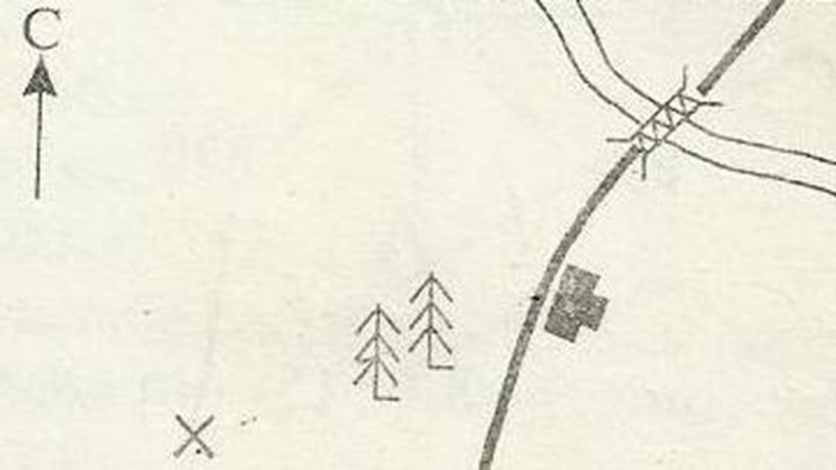 -Вам, (обозначены крестиком) на плане предстоит дойти до железнодорожной станции через хвойный лес. В каком направлении вы пойдете? (с-в) - Правильно, покажите свое направление на станцию и на север.  - Но ведь на с-в находится и железнодорожный мост! Как узнать, куда вам идти? - Для того, что бы определить, куда идти, давайте обратимся к новому для вас слову, которое вы выделили в начале урока. Какое это слово? (азимут)-Обсудите в паре и сформулируйте определение «азимут» из предложенных слов: между, это, на север, угол, на объект, направлением.- А теперь проверьте его по учебнику (стр. 45).- Какая фигура у вас получилась? -Вспомните, в чем измеряется угол? Сколько градусов содержит окружность?- Каким прибором измеряется угол на плоскости? (транспортиром) - Выполните задание № 3, которое вам  предложено. Что в нем нужно сделать? (определить азимут с помощью транспортира).- А если нужно определить азимут на местности, то каким прибором это можно сделать,  ведь  транспортиром ее измерять невозможно? (компасом)- Давайте расскажем нашему герою об устройстве компаса. Какой он формы? Как устроен? - Об истории возникновения компаса вам расскажет (ученик), которому было дано опережающее задание.Компас  - это прибор, указывающий направление магнитного поля Земли (север). Служит для определения сторон горизонта и измерения на местности магнитных азимутов.   Магнитный компас был изобретен в Китае. В китайских источниках 4000 – летней давности есть упоминание о белом глиняном горшочке, который караванщики «берегут пуще всех своих дорогих грузов. В нем «на деревянном поплавке лежит коричневый камень, любящий железо. Он, поворачиваясь, все время указывает путникам сторону юга, а это когда закрыто солнце и не видно звёзд, спасает от многих бед, выводя к колодцам и направляя по верному пути».     Традиционную для нас ориентировку по компасу ввели  в XXI веке арабские мореплаватели. -Ребята, посмотрите еще раз на компас и скажите, чему равна цена деления прибора? (от 0ْ до 360ْ).-Из представленных предложений составьте алгоритм работы с компасом.- Итак, чему будет равен азимут на север, юг, запад, восток? (работа с компасом).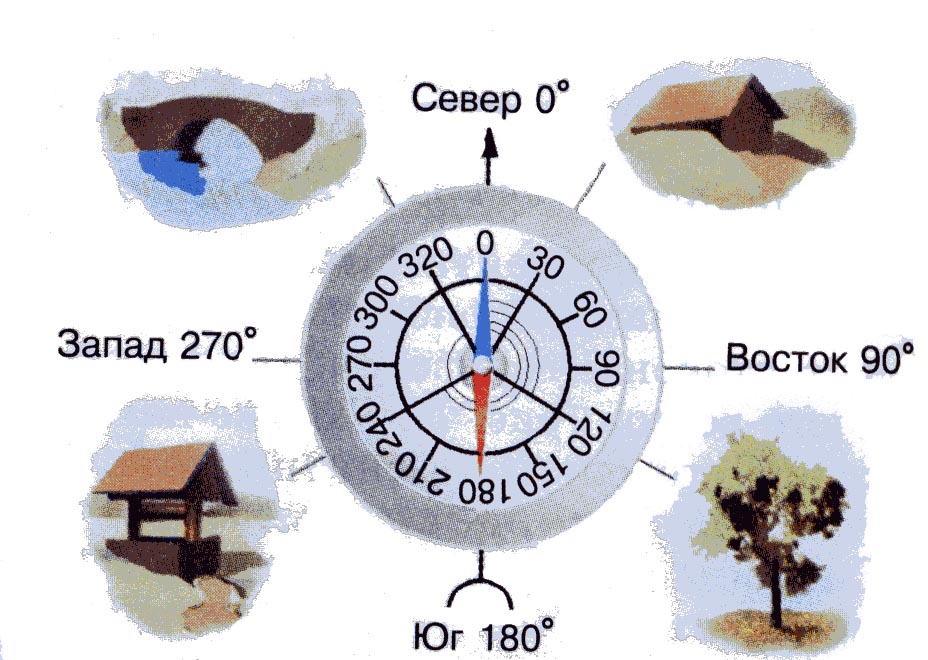 - Если вы вышли из населенного пункта и шли все время на север, то по какому азимуту вы будете возвращаться домой? (180°). - Теперь давайте выполним задание № 5, где необходимо определить азимут. Прочтите правила определения азимута и, используя его, выполните это задание – работа в парах (оценка своей деятельности) 1 – 5 балловАлгоритм определения азимута по плану:1.Определить направление на север.2.От точки стояния условно провести линию, совпадающую с направлением на север.3.Определить с помощью транспортира значение уже по часовой стрелке.-Итак, ребята, наш герой заблудился в лесу, как он может по местным признакам сориентироваться в незнакомой местности? - А теперь, ребята,  в течение 3 минут обсудите и приготовьте рассказ об одном из способов нахождения дороги по местным признакам, которые вы назвали в начале урока и которые помогут нашему герою.1 группа – по муравейнику;2 группа – по ветвям одиноко стоящего дерева;3 группа – по Солнцу;4 группа – по мху;5 группа – по Полярной звезде (оценка своей деятельности). 1 – 2 балла-Скажите, по вашему мнению, сможет ли наш герой теперь ориентироваться в незнакомой местности?- Ребята, скажите, а как еще может найти дорогу домой герой рассказа?  -  Есть более точные способы ориентирования.  - Именно об этом способе мы и расскажем герою рассказа.Посмотрите на задание № 1: подпишите, где север, юг, запад, восток? (самоконтроль)- В предложенном задании отметьте, где с-в, ю-в,ю-з,с-з?  -Какие направления сторон горизонта будут, по вашему мнению, основные, а какие промежуточные?- А могут ли быть такие направления сторон горизонта как: ссв? вюв?зюз? Где они находятся? (обозначить на листе задания № 1) (оценка своей деятельности)1 – 4 балла- Молодцы! Вы умеете находить стороны горизонта, и надеюсь, наш герой тоже, но посмотрите на рисунок задания №2-Вам, (обозначены крестиком) на плане предстоит дойти до железнодорожной станции через хвойный лес. В каком направлении вы пойдете? (с-в) - Правильно, покажите свое направление на станцию и на север.  - Но ведь на с-в находится и железнодорожный мост! Как узнать, куда вам идти? - Для того, что бы определить, куда идти, давайте обратимся к новому для вас слову, которое вы выделили в начале урока. Какое это слово? (азимут)-Обсудите в паре и сформулируйте определение «азимут» из предложенных слов: между, это, на север, угол, на объект, направлением.- А теперь проверьте его по учебнику (стр. 45).- Какая фигура у вас получилась? -Вспомните, в чем измеряется угол? Сколько градусов содержит окружность?- Каким прибором измеряется угол на плоскости? (транспортиром) - Выполните задание № 3, которое вам  предложено. Что в нем нужно сделать? (определить азимут с помощью транспортира).- А если нужно определить азимут на местности, то каким прибором это можно сделать,  ведь  транспортиром ее измерять невозможно? (компасом)- Давайте расскажем нашему герою об устройстве компаса. Какой он формы? Как устроен? - Об истории возникновения компаса вам расскажет (ученик), которому было дано опережающее задание.Компас  - это прибор, указывающий направление магнитного поля Земли (север). Служит для определения сторон горизонта и измерения на местности магнитных азимутов.   Магнитный компас был изобретен в Китае. В китайских источниках 4000 – летней давности есть упоминание о белом глиняном горшочке, который караванщики «берегут пуще всех своих дорогих грузов. В нем «на деревянном поплавке лежит коричневый камень, любящий железо. Он, поворачиваясь, все время указывает путникам сторону юга, а это когда закрыто солнце и не видно звёзд, спасает от многих бед, выводя к колодцам и направляя по верному пути».     Традиционную для нас ориентировку по компасу ввели  в XXI веке арабские мореплаватели. -Ребята, посмотрите еще раз на компас и скажите, чему равна цена деления прибора? (от 0ْ до 360ْ).-Из представленных предложений составьте алгоритм работы с компасом.- Итак, чему будет равен азимут на север, юг, запад, восток? (работа с компасом).- Если вы вышли из населенного пункта и шли все время на север, то по какому азимуту вы будете возвращаться домой? (180°). - Теперь давайте выполним задание № 5, где необходимо определить азимут. Прочтите правила определения азимута и, используя его, выполните это задание – работа в парах (оценка своей деятельности) 1 – 5 балловАлгоритм определения азимута по плану:1.Определить направление на север.2.От точки стояния условно провести линию, совпадающую с направлением на север.3.Определить с помощью транспортира значение уже по часовой стрелке.Дают ответы, используя личный опыт и знания из окружающего мира (ориентироваться по Солнцу, по звездам, по мху, по муравейнику).Отвечают, как  сориентировался по Полярной звезде.Отвечают на вопросы учителя с учетом уже полученных знаний.Работа в группах, обсуждение материала, ответы на поставленные вопросы.Высказывают  свои предположенияРабота с текстом учебника, дополнительными источниками информации и раздаточным материалом.Работа с учебником.Практическая работа по группам с транспортиромПредставление сообщения заранее подготовленного учащимся.Работа с компасом.Работают с раздаточным материалом по составлению алгоритма работы с компасом.Самостоятельная работа по группам  с компасом и инструкцией по его применению.Работают с раздаточным материалом по составлению алгоритма по определению азимутаДают ответы, используя личный опыт и знания из окружающего мира (ориентироваться по Солнцу, по звездам, по мху, по муравейнику).Отвечают, как  сориентировался по Полярной звезде.Отвечают на вопросы учителя с учетом уже полученных знаний.Работа в группах, обсуждение материала, ответы на поставленные вопросы.Высказывают  свои предположенияРабота с текстом учебника, дополнительными источниками информации и раздаточным материалом.Работа с учебником.Практическая работа по группам с транспортиромПредставление сообщения заранее подготовленного учащимся.Работа с компасом.Работают с раздаточным материалом по составлению алгоритма работы с компасом.Самостоятельная работа по группам  с компасом и инструкцией по его применению.Работают с раздаточным материалом по составлению алгоритма по определению азимутаФизкультминутка6.Этап обобщения и систематизации6.Контроль и самоконтроль7.Этап коррекции8.Этап информации о домашнем задании9.Подведение итогов учебного занятияСистематизируют и обобщают полученные знанияПроверяют и корректируют полученные результаты при выполнении тестаНа коррекции обучащиеся соотносят полученный результат с поставленной целью деятельностиОпределение домашнего задания и инструктаж по его выполнениюПодведение итогов занятия-Проверим вашу внимательность. - Когда я буду называть  сторону горизонта, вы будете поворачиваться к ней лицом (учитель называет)Давайте предположим, что герой рассказа находится сейчас в классе, используя  алгоритм работы с компасом, давайте на практике покажем ему, как определять  азимут и направление сторон горизонта на предметы, например,  в кабинете (каждая группа по одному предмету)Правило работы с компасомКомпас положите горизонтально, на ровную неметаллическую поверхностьПодождите, пока компасная стрелка установится.Поверните компас так, чтобы северный конец стрелки совместился с нулем. В этом положении компас сориентирован и готов к работеНа компас кладут тонкую палочку по направлению от центра компаса к предметуАзимут отсчитывают от северного конца стрелки до палочки по часовой стрелке1 группа – подставка с цветами;2 группа – компьютер;3 группа – шкаф;4 группа – дверь;5 группа – стенд (проверка по ключу) (оценка своей деятельности).1–3 балла- Теперь давайте проверим, как вы усвоили новый материал и  перейдем к выполнению теста (работа в парах с ноутбуками) (оценка своей деятельности.1.Углом между направлением на север и направлением на объект называется:А) азимутБ) компасВ) угол2.Умение находить стороны горизонта  - это значит:А) двигаться в определенном направленииБ) работать с картойВ) ориентироваться3.По какому местному признаку можно ориентироваться ночь?А)  по муравейникуБ) по дыму из трубыВ) по Полярной звезде4.Компас впервые появился в:А) ИндииБ) КитаеВ) России5. Чему равен азимут на север?А) 60ْБ) 90ْВ) 0ْ6.Двигаясь в направлении 90ْ, в каком направлении вы будете возвращаться?А) 18ْБ) 270ْВ) 360ْ7. Основные стороны горизонта – этоА) северБ) ю-вВ) ссв8. Азимут на местности измеряется:А) транспортиромБ) компасомВ) циркулем9.Чему равен азимут на ю-в?А)  120ْБ) 130ْВ) 140ْ- А теперь давайте вернемся к началу нашего урока. Какие цели мы с вами ставили. Достигли ли мы целей? А наш герой сможет выбраться из леса и найти дорогу домой? - Давайте подарим ему компас, чтобы в следующий раз он не заблудился (работа с оценочными листами).- А теперь давайте оценим свою работу на уроке. Считаем сумму баллов, выставляем отметки: 22 – 20 баллов– «5»19– 16 баллов– «4»15 – 14 баллов– «3» - Поднимаем руку у кого «4» и «5».- Ребята, а как современные любители путешествий ориентируются в незнакомой местности? (используют навигатор).- А о том, как он работает и что собой представляет, можно приготовить сообщение. Кто желает?§ 12, прочитать, пересказать- На раздаточном материале, который вам предлагается взять домой  как домашнее задание, выполните его по желанию:1.В каком направлении от школы находится ваш дом?2.Назовите населенные пункты, которые находятся на севере, юге, востоке, западе от п. Ракитного.3. Придумайте задание на определение направлений по плану местности в атласеБеседа с учащимися о предметных и личностных результатах учебного занятияНа рефлексивном экране дополнить предложения:1.На уроке мне было интересно, потому что…2. На уроке мне было трудно, потому что…3. На уроке я научился…4. Меня удивило…5. Мне захотелось…-Спасибо за урок, мне было приятно с вами общаться!- Какое настроение у вас после урока, покажите «смайлики»Выставляет и комментирует оценки за урок.-Проверим вашу внимательность. - Когда я буду называть  сторону горизонта, вы будете поворачиваться к ней лицом (учитель называет)Давайте предположим, что герой рассказа находится сейчас в классе, используя  алгоритм работы с компасом, давайте на практике покажем ему, как определять  азимут и направление сторон горизонта на предметы, например,  в кабинете (каждая группа по одному предмету)Правило работы с компасомКомпас положите горизонтально, на ровную неметаллическую поверхностьПодождите, пока компасная стрелка установится.Поверните компас так, чтобы северный конец стрелки совместился с нулем. В этом положении компас сориентирован и готов к работеНа компас кладут тонкую палочку по направлению от центра компаса к предметуАзимут отсчитывают от северного конца стрелки до палочки по часовой стрелке1 группа – подставка с цветами;2 группа – компьютер;3 группа – шкаф;4 группа – дверь;5 группа – стенд (проверка по ключу) (оценка своей деятельности).1–3 балла- Теперь давайте проверим, как вы усвоили новый материал и  перейдем к выполнению теста (работа в парах с ноутбуками) (оценка своей деятельности.1.Углом между направлением на север и направлением на объект называется:А) азимутБ) компасВ) угол2.Умение находить стороны горизонта  - это значит:А) двигаться в определенном направленииБ) работать с картойВ) ориентироваться3.По какому местному признаку можно ориентироваться ночь?А)  по муравейникуБ) по дыму из трубыВ) по Полярной звезде4.Компас впервые появился в:А) ИндииБ) КитаеВ) России5. Чему равен азимут на север?А) 60ْБ) 90ْВ) 0ْ6.Двигаясь в направлении 90ْ, в каком направлении вы будете возвращаться?А) 18ْБ) 270ْВ) 360ْ7. Основные стороны горизонта – этоА) северБ) ю-вВ) ссв8. Азимут на местности измеряется:А) транспортиромБ) компасомВ) циркулем9.Чему равен азимут на ю-в?А)  120ْБ) 130ْВ) 140ْ- А теперь давайте вернемся к началу нашего урока. Какие цели мы с вами ставили. Достигли ли мы целей? А наш герой сможет выбраться из леса и найти дорогу домой? - Давайте подарим ему компас, чтобы в следующий раз он не заблудился (работа с оценочными листами).- А теперь давайте оценим свою работу на уроке. Считаем сумму баллов, выставляем отметки: 22 – 20 баллов– «5»19– 16 баллов– «4»15 – 14 баллов– «3» - Поднимаем руку у кого «4» и «5».- Ребята, а как современные любители путешествий ориентируются в незнакомой местности? (используют навигатор).- А о том, как он работает и что собой представляет, можно приготовить сообщение. Кто желает?§ 12, прочитать, пересказать- На раздаточном материале, который вам предлагается взять домой  как домашнее задание, выполните его по желанию:1.В каком направлении от школы находится ваш дом?2.Назовите населенные пункты, которые находятся на севере, юге, востоке, западе от п. Ракитного.3. Придумайте задание на определение направлений по плану местности в атласеБеседа с учащимися о предметных и личностных результатах учебного занятияНа рефлексивном экране дополнить предложения:1.На уроке мне было интересно, потому что…2. На уроке мне было трудно, потому что…3. На уроке я научился…4. Меня удивило…5. Мне захотелось…-Спасибо за урок, мне было приятно с вами общаться!- Какое настроение у вас после урока, покажите «смайлики»Выставляет и комментирует оценки за урок.Дети поворачиваются в названную сторону.Учащиеся определяют по компасу, в какой стороне находятся указанные объекты.Выполняя задание, выявляют противоречие – ответы не совпадают.Обсуждают и высказывают предположения.Выполняя задание, выявляют противоречие – ответы не совпадают- проговаривают и осознают его.Решение теста по теме урокаВзаимодействие с одноклассниками в ходе проверки материалаСамоконтрольСамоутверждение, принятие других точек зренияСоотносят полученный результат с поставленной целью деятельностиВзаимодействие с одноклассникамиОценка промежуточных результатов и саморегуляции для повышения мотивации учебной деятельностиСамооценка своей работы в оценочных листахВыбор творческого задания Формулировка вопросов домашнего заданияВопросы для уточнения понимания домашнего заданияЗаписывают домашнее заданиеДают оценку своей деятельности на уроке и достигнутых результатов обучения.Демонстрируют свое настроение.Оценивают результативность, качество и уровень знаний - самооценкаДети поворачиваются в названную сторону.Учащиеся определяют по компасу, в какой стороне находятся указанные объекты.Выполняя задание, выявляют противоречие – ответы не совпадают.Обсуждают и высказывают предположения.Выполняя задание, выявляют противоречие – ответы не совпадают- проговаривают и осознают его.Решение теста по теме урокаВзаимодействие с одноклассниками в ходе проверки материалаСамоконтрольСамоутверждение, принятие других точек зренияСоотносят полученный результат с поставленной целью деятельностиВзаимодействие с одноклассникамиОценка промежуточных результатов и саморегуляции для повышения мотивации учебной деятельностиСамооценка своей работы в оценочных листахВыбор творческого задания Формулировка вопросов домашнего заданияВопросы для уточнения понимания домашнего заданияЗаписывают домашнее заданиеДают оценку своей деятельности на уроке и достигнутых результатов обучения.Демонстрируют свое настроение.Оценивают результативность, качество и уровень знаний - самооценка